Circolare e data vedi segnatura                                                                                                                                                         Ai genitori degli alunniScuola infanziaIstituto Comprensivo Oderzo               p.c.          Alle DocentiOGGETTO: Comparto Istruzione e Ricerca – Sezione. Azioni di sciopero previste per il 20 maggio 2022 da Confederazione CUB, SGB, FISI, USI Educazione (Milano), USI Lel (Modena), USI Unione Sindacale Italiana fondata nel 1912, S.I. COBAS, SIDL, Cib Unicobas, Cobas scuola Sardegna.In riferimento allo sciopero indetto dai sindacati indicati in oggetto, ai sensi dell’Accordo Aran sulle norme di garanzia dei servizi pubblici essenziali e sulle procedure di raffreddamento e conciliazione in caso di sciopero firmato il 2 dicembre 2020, si comunica quanto segue:A) DATA, DURATA DELLO SCIOPERO E PERSONALE INTERESSATOLo sciopero generale nazionale si svolgerà giorno 20/05/2022 per l’intera giornata e interesserà tutti i settori lavorativi pubblici, privati e cooperativi, con contratti a tempo indeterminato, determinato e con contratti precari e atipici.B) MOTIVAZIONIImmediato cessate il fuoco; decreto legge per congelamento dei prezzi di tutti i beni e servizi primari; sblocco contratti e aumenti salariali; contro politiche di privatizzazione i atto, spese militari e riduzione orario di lavoro a parità di salario; a sostegno di un nuovo piano strutturale di edilizia residenziale; nuova visione di obblighi e limitazioni dei diritti dei lavoratori e che riguardano il diritto al lavoro, ad avere una retribuzione sufficiente , dalla libera scelta, alla pace e alla non belligeranza; a sostegno dell'istruzione pubblica e di massa, contrasto alle misure poste dalla legge 107/2015 e decreti attuativi, contro istituto alternanza scuola lavoro, per diritto allo studio e integrazione alunni con disabilità e disagi, abbassamento età pensionabile; contro Putin , la Nato e la UE, le spese militari, l'invio delle armi in Ucraina; per una nuova scala mobile, aumento immediato dei salari, aumento di tutti i CCNL per far fronte al caro vita; stop aumento tariffe luce gas; riduzione orario di lavoro, diritto alla salute, ripristino indennità di malattia nei casi di quarantena da sospetto contagio covid; morti sul lavoro, diritto alla casa; mancato riconoscimento del lavoro dell'assistente tecnico; mancato riconoscimento del buono pasto al personale scolastico; si alle assunzioni, all'aumento delle spese sociali, dei salari e delle pensioni; per contrastare la precarietà e lo sfruttamento, per il rilancio degli investimenti pubblici nella scuola, nella sanità, nei trasporti, contro la privatizzazione, per una vera democrazia sindacale, per il diritto di sciopero, contro il pacchetto-sicurezza Salvini. per la tutela dei lavoratori immigrati e per il permesso di soggiorno a tutti gli immigrati.C) RAPPRESENTATIVITÀ A LIVELLO NAZIONALELa rappresentatività a livello nazionale delle organizzazioni sindacali in oggetto, come certificato dall’ARAN per il triennio 2019-2021 è la seguente:(1) Fonte ARAN 4 https://www.aranagenzia.it/rappresentativita-sindacale-loader/rappresentativita/triennio-2019-2021-provvisorio.htmlD) VOTI OTTENUTI NELL’ULTIMA ELEZIONE RSUNell’ultima elezione della RSU d’Istituto le organizzazioni sindacali in oggetto non hanno presentato liste e conseguentemente non hanno ottenuto voti.E) PERCENTUALI DI ADESIONE REGISTRATE AI PRECEDENTI SCIOPERII precedenti scioperi indetti dalle organizzazioni sindacali in oggetto nel corso del corrente anno scolastico e di quello precedente hanno ottenuto le seguenti percentuali di adesione tra il personale dell’Istituto tenuto al servizio:i dati globali di adesione ai precedenti scioperi nazionali potranno essere desunti consultando i relativi avvisi pubblicati sul sito https://www.miur.gov.it/web/guest/diritto-di-sciopero .(2) Fonte Ministero dell'istruzioneF) PRESTAZIONI INDISPENSABILI DA GARANTIREAi sensi dell’art. 2, comma 2, del richiamato Accordo Aran, in relazione all’azione di sciopero indicata in oggetto, presso l’Istituto non sono state individuate prestazioni indispensabili di cui occorra garantire la continuità.Sulla base delle suddette informazioni, si comunica che le lezioni si svolgeranno regolarmente.                                                                                             IL DIRIGENTE SCOLASTICODott.ssa Francesca MENEGHEL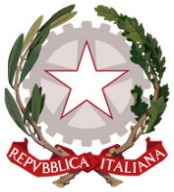 ISTITUTO COMPRENSIVO STATALE DI ODERZO (TV)SCUOLE INFANZIA - SCUOLE PRIMARIE - SCUOLA SECONDARIA 1° GRADO Piazzale Europa 21 – 31046 ODERZO (TV)-  0422/815655   0422/814578E-mail TVIC88400X@Istruzione.it – Posta Certificata: TVIC88400X@pec.istruzione.itC.F. 94141320260 - Cod. Min.:TVIC88400X – SITO: www.icoderzo.edu.itAzione proclamata da% Rappresentatività a livello nazionale (1)% voti  nella scuola per le  elezioni RSUTipo di scioperoDurata dello sciopero CUB Confederazione--generaleintera giornataSGB - Sindacato Generale di Base0,07%-generaleintera giornataUsi Educazione (Milano)--generaleintera giornataUsi Lel (Modena)--generale intera giornataFisi--generaleintera giornataUsi - Unione sindacale italiana fondata nel 1912 (con adesione di Usi Ait scuola e Usi Surf)--generaleintera giornataS.I. Cobas--generaleintera interaSIDL--generaleintera giornataCib Unicobas--generaleintera giornataCobas scuola Sardegna--generaleintera giornataFirmato digitalmente da Francesca MENEGHELC=ITO=Istituto Comprensivo Statale di Oderzo 94141320260